Anexo TécnicoAPOIO À CONSOLIDAÇÃO DAS APRENDIZAGENSAVISO CONVITE N.º 03/REACT-EU/2023EIXO VIII – REACT-EU FSE (OT 13 – PI 13.1 FSE)Designação da OperaçãoNome que permita identificar a operação (até 20 palavras)Caracterização da atividade do promotor e outras entidades envolvidas na execução da OperaçãoDescrição da missão, atribuições e competências legais do Promotor, justificando a sua conformidade com a tipologia e os objetivos da operação que se pretende implementar, referenciando eventuais necessidades de articulação com outras entidades envolvidas na execução do mesmo (excluindo colaboradores, ou equivalente, e entidades cuja função seja estritamente de fornecimento de bens ou serviços), bem como identificando instrumentos e/ou mecanismos de articulação estabelecidos ou definidos entre promotor de demais envolvidos. Justificação da necessidade e da oportunidade da realização da Operação Justificar a necessidade e oportunidade da realização da Operação.Caracterização técnica da Operação, incluindo a identificação das principais atividades ou fases, articulação entre as mesma e resultados esperadosApresentar uma caracterização técnica da operação, identificando as principais atividades ou fases de implementação das mesmas. Deverá também ser explicitada forma como se interrelacionam estas atividades ou fases, bem como os resultados ou entregáveis que as mesmas pretendem alcançar.Descrição das atividades ou fases, respetiva calendarização, custo e resultados Identificação e descrição das atividades ou fases previstas para a Operação. Deverá também ser explicitada a respetiva calendarização (tendo em consideração as datas das despesas que delimitam o início e o fim de cada uma), eventuais interdependências, assim como resultados ou entregáveis previstos em cada atividade ou fase. Deverão ainda ser apresentados os custos estimados (ou já incorridos, se aplicável) para cada fase atividade ou fase, bem como as respetivas fontes de verificação ou suporte à estimado do custo.Identificação e justificação do enquadramento da Operação em Programas, Planos Estratégias formais, ou equivalente. Identificação e justificação do enquadramento da Operação em Planos, Programa ou Estratégias formais em que a operação se insira ou pretenda dar resposta, com especificação dos objetivos, medidas ou iniciativas a que a operação vise dar resposta.Referência a Disposições legais, Normas técnicas, Pareceres prévios aplicáveis. Deverão ser identificadas as disposições legais, normas técnicas, pareceres, autorizações ou outras formalidades equivalentes que devam ser observados e cumpridos pela Operação e/ou Beneficiário.Indicadores de Realização e Resultado Observações relativas aos pressupostos, fontes de informação e bases de cálculo para as metas estabelecidas pelo promotor para os indicadores previstos no Projeto e no Programa (POCI - COMPETE 2020).Impacto e mérito da operação relativamente à Prioridade de Investimento e Objetivos Específicos em que esta se insere Explicitação dos principais benefícios e externalidades, para a comunidade educativa, e para a sociedade em geral, decorrentes da implementação da Operação.Na preparação da sua candidatura, por favor siga a estrutura deste modelo (todos os tópicos são de preenchimento obrigatório, salvo indicação em contrário). O mesmo foi desenhado com o objetivo de assegurar que os aspetos importantes do projeto fiquem evidentes e claros de forma a permitir aos peritos avaliadores uma avaliação eficaz. Limites de páginas: As secções não devem no seu conjunto ultrapassar as 50 páginas.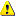 Letra e respetivo tamanho: Arial 11 pontos. As páginas devem seguir o tamanho A4, e todas as margens (superior, inferior, esquerda, direita) devem ter pelo menos 2 cm (excluindo cabeçalhos e rodapés).A estrutura do índice do anexo técnico não deve ser alterada.Após preenchimento, o anexo deverá ser convertido para o formato PDF (Portable Document Format) e submetido (por upload) previamente à submissão da candidatura.ATENÇÃO, se efetuar o upload do anexo com um número de páginas acima do limite permitido, o excesso de páginas não será considerado.